Reminder: Water & Sanitation Entrepreneurs wanted!Cewas start-up programme – the fast track to your own Start-Up in the water sectorHurry up and apply today! The application deadline for the 2015 cewas Start-Up programme is June 25th 2015. The programme begins on August 31st 2015 and will last until August 2016. The one-year course is designed for graduates and future-entrepreneurs, who want to make a change in today’s emerging water sector. It offers you advanced training modules in water & sanitation and business management, one-to-one coaching by international experts, and comprises individual cross-linkage within an international network of renowned water specialists.Do not wait any longer: take your future into your own hands and become a part of the cewas community! For more information, please visit www.cewas.org or contact Judith Koeller, judith.koeller@cewas.org, +41 79 466 99 17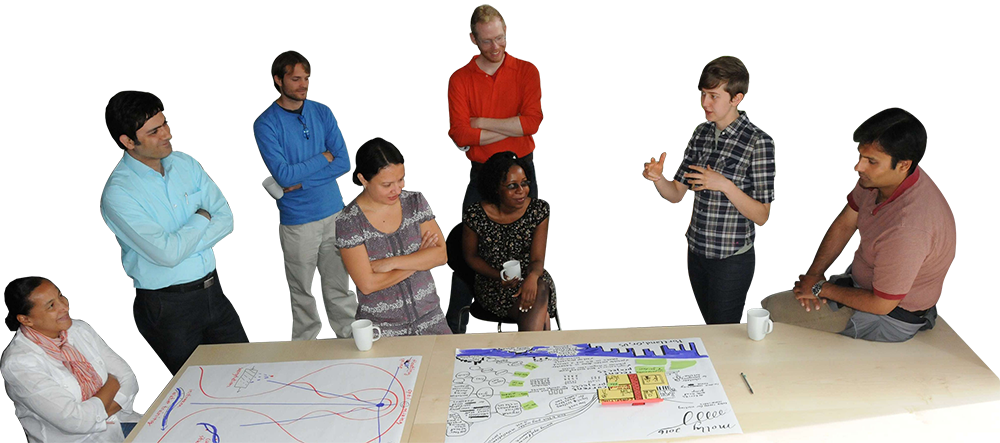 